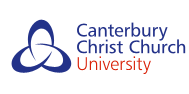 Permission for use of Personal Sensitive Data as evidence in Temporary Learning AgreementsThis form is only for use where a student is submitting as part of the TLA development, professional evidence that relates to a living person other than themselves, such as medical documentation, for whom you are not the parent, carer or guardian. The form should be completed and submitted to the student’s PAT with their TLA evidence (or if necessary after the TLA development discussion in order to enable evidence to be considered by the PAT and PD).Section 2 of the form should be completed and signed by the person whose evidence is to be provided.      Section 1 Student DetailsSection 2 Individual whose evidence is to be suppliedNameStudent IDProgrammeUniversity email addressName Relationship to studentPermissions statementI give permission for NAME to supply the University with DOCUMENT / INFORMATION TYPE in support of their Temporary Learning Agreement (TLA) and for the University staff who manage and implement the TLA procedure to have sight of this personal sensitive data as part of that process.I understand the University will hold the information for a period of three months after the decision. It will then be securely destroyed. We will keep this form for one year. It will then be securely destroyed.Date signed** an electronic signature (typed or otherwise) can be provided